Samodzielny Publiczny Zakład Opieki Zdrowotnej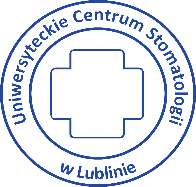 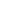 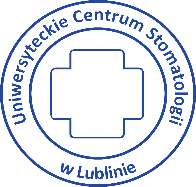 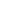 UNIWERSYTECKIE CENTRUM STOMATOLOGII W LUBLINIE20-093 Lublin, ul. Dra Witolda Chodźki 6                   tel. +48 (81) 502 17 00 	               www.ucs.lublin.pl                                        e-mail: sekretariat@ucs.lublin.pl                     NIP: 712-308-47-59	                                                           Regon: 060281989Numer sprawy: ZP.26.2.81.2024                                                                                 Lublin, dnia 08.07.2024 r.Wykonawcyubiegający się o udzielenie zamówieniadotyczy: zapytania ofertowego na dostawę specjalistycznych wierteł stomatologicznychW odpowiedzi na skierowany wniosek o korektę wzoru kosztorysu ofertowego, Zamawiający, którym jest Uniwersyteckie Centrum Stomatologii w Lublinie modyfikuje treść Załącznika nr 1 do Zapytania ofertowego w sposób następujący:Czy zamawiający wyraża zgodę aby z pozycji nr 1 frez (ostatni) CX79F HP 500104194140040/045 został rozpisany jako osobna pozycja? Frez ten jako jedyny w stosunku do pozostałych wymienionych wzorów frezów w punkcie 1 jest pakowany jako 2szt, stanowi to problem w poprawnym wypełnieniu formularza?Odpowiedź: Zamawiający wyraża zgodę na odrębną wycenę dla frezów CX79F HP 500104194140040/045 i w tym celu wyłącza 8 sztuk frezów z pozycji nr 1 kosztorysu ofertowego i umieszcza je w wyodrębnionym wierszu nr 1a tej tabeli.Zmodyfikowana treść Załącznika nr 1 stanowi integralną część tego pisma i należy ją wykorzystać w sytuacji gdy frezy CX79F są pakowane odmiennie od pozostałych wzorów frezów opisanych w wierszu nr 1 kosztorysu.Niniejsze zmiany stanowią integralną część Zapytania ofertowego w prowadzonym postępowaniu.Pozostałe zapisy Zapytania pozostają bez zmian. Prosimy o uwzględnienie udzielonych wyjaśnień i zapraszamy do składania ofert. 						Z poważaniem,Z up. DyrektoraUniwersyteckiego Centrum Stomatologiiw Lublinieprof. dr hab. n. med. dr h.c. Mansur Rahnama-Hezavah